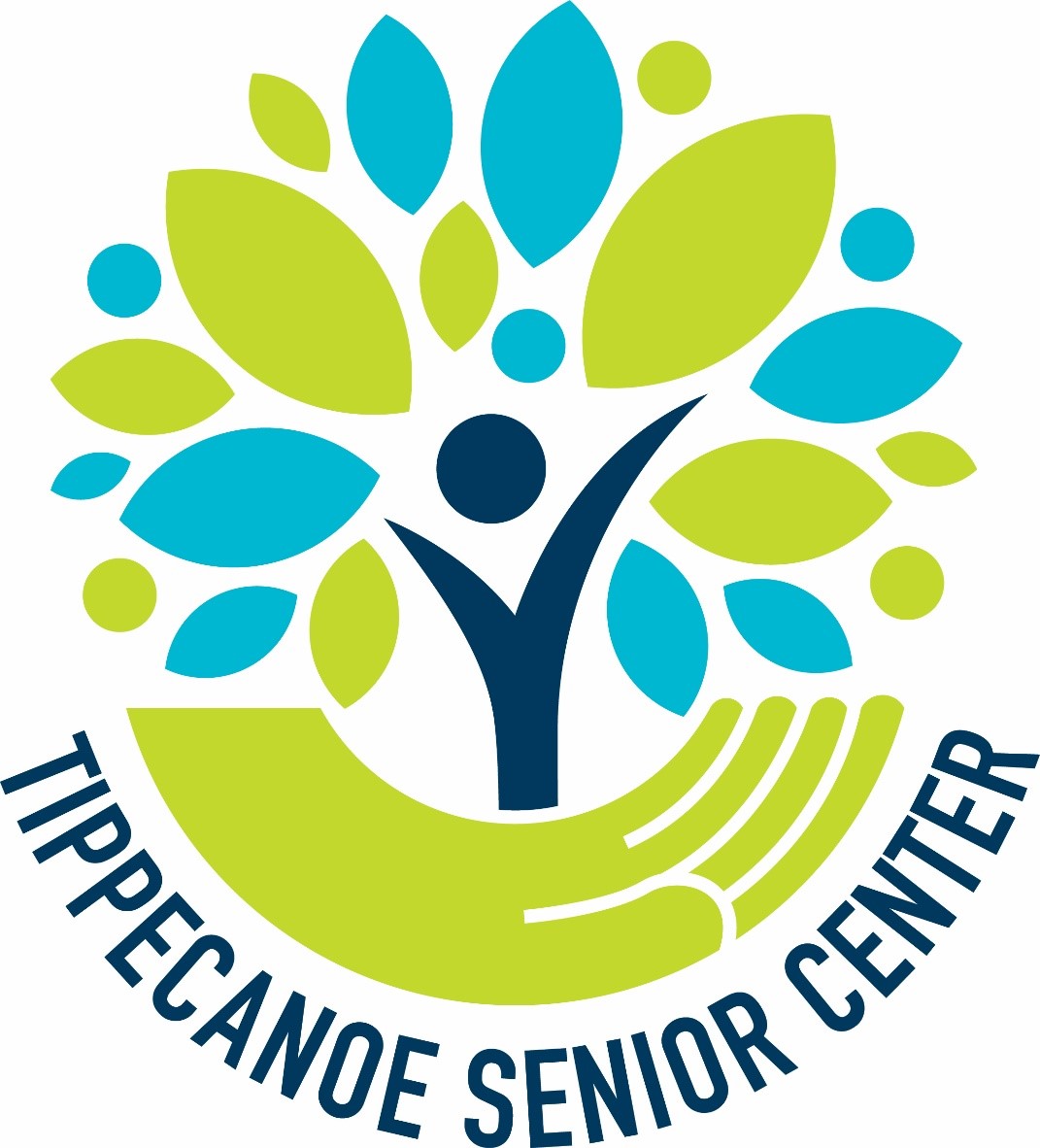 Application									                                                                              Senior Center Transportation Program					Date______________________								Household income information I hereby give my permission for Tippecanoe Senior Center to share my personal information with Lafayette Senior Transport.  In the case of an emergency, I give my consent for the staff to notify my emergency contact (s).  I understand that my information is confidential and will not be shared with anyone outside of the Senior Center or Lafayette Senior Transport.___________________________________________	______________________________________Signature							DatePlease return this application with $10.00 (application fee) to Andrea Fisher at Tippecanoe Senior Center.2000 Elmwood Ave Suite F Lafayette, IN 47904